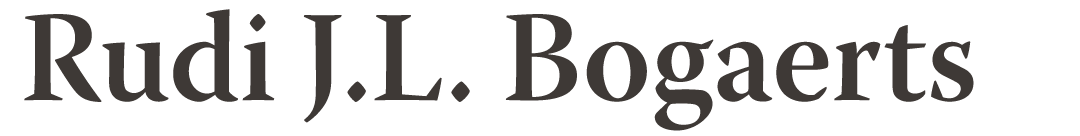   Artist StatementRudi J.L. Bogaerts is a Belgian based artist who works in a wide range of media, including painting, drawing, photo, assemblage and film. His works focus on concrete questions that determine our existence. With a conceptual approach, he reflects on issues in the global world mostly by framing and reframing. This results in works by the juxtaposition of material and subject matter.CV  Rudi J.L. Bogaerts (°1964, Sint-Truiden, Belgium) lives and works in Ghent, Belgium.Solo Exhibitions2016 Overweg – WARP – Welzijnshuis, Sint-Niklaas (B)2015 Blind spot observer – Casa Argentaurum, Ghent (B)2013 Spatie-Espace – Casa Argentaurum, Ghent (B)2009 Hinweise zum Lexikon – Galerie Jan Dhaese, Ghent (B)2008 This photo has notes – CC Hasselt, Hasselt (B)2007 Lexicon – Galerie Jan Dhaese, Ghent (B)2006 Et le Manuel – Gallery Argentaurum, Knokke-Zoute (B)2005 Images Volées – Gallery Argentaurum, Knokke-Zoute (B) Group Exhibitions2019 MOSTYN Open 21 – Wales (UK)2018 Krasj 4 – Ninove (B)2017 Land van Fotografie – Ghent (B)2017 MOSTYN Open 20 – Wales (UK)2016 Cosmos of Hope – Pratt Institute, Brooklyn (US)2016 Prestige IV: No Comment, Ghent (B)2016 Kunstenparcours WEL-COME – Sorry Not Sorry, Ghent (B)2016 TWINTIG – Voorkamer, Lier (B)2014 Fotografie herontdekt – Zebrastraat, Ghent (B)2013 Johan De Wilde: ‘Ik wordt’ – Voorkamer, Lier (B)2012 Leaving for a living @ Parallel Events Manifesta 9, Genk (B)2011 Group Show – Salzburg International Summer Academy of Fine Arts, Salzburg (A)2010 Group Show – Casa Argentaurum, Ghent (B)2010 Prijs van Asse – Galerie De Ziener, Asse (B)2009 Labyrint 09 / Writings and Observations – Botkyrka Konsthall, Tumba (S)  2009 Summer show III – Galerie Jan Dhaese, Ghent (B)2009 53rd Venice Biennial’s official satellite – project ‘Détournement’, Venice (I)2009 10+2 ½ jaar Voorkamer – Voorkamer, Lier (B)2008 Summershow II – Galerie Jan Dhaese, Ghent (B)2007 Home is where the heart is – Voorkamer, Lier (B)2007 Summershow – Galerie Jan Dhaese, Ghent (B)2006 LINEART – Galerie Jan Dhaese, Ghent (B)2005 De Lichte Kamer – Galerie S&H De Buck, Ghent (B) Projects2001 In situ project ‘Positions’ – CEI construct, Neder-Over-Heembeek (B)1999 In situ project ‘De Ontmoetingsmuur-Mur de Rencontre’ –            Parliament of the Brussels-Capital Region, Brussels (B) Collections1993 French National Collection (by Jean-Claude Lemagny) – Bibliothèque Nationale, Paris (F) Bibliography2009 Monograph ‘Hinweise zum Lexikon’ – text Inge Braekman, Les cahiers d’Aline Honors2011 Grant – Salzburg International Summer Academy of Fine Arts, Salzburg (A), residence2010 Prijs van Asse – Galerie de Ziener, Asse (B), short listed.2007 The Viewing Program and Artist Registry’s pool – Drawing Center New York (US), selection2005 Prize for Plastic Arts of the Province of East-Flanders – Ghent (B), short listed.1990 Prize for Plastic Arts of the City of Harelbeke, Photography – Harelbeke (B), 2nd mention1990 Prize of the Province of Antwerp, Photography – Antwerp (B), short listed.1989 8th Prize of the Open National Photography, Museum of Photography – Charleroi (B),           Prix ClichésEducation1994-1995 School of Arts (KASK) – MFA in photography, Ghent (B)1987-1990 School of Arts (KASK) – dept. photography & film, Ghent (B)1984-1987 School of Arts (KASK) – dept. painting + dept. graphics + dept. sculpture, Ghent (B)